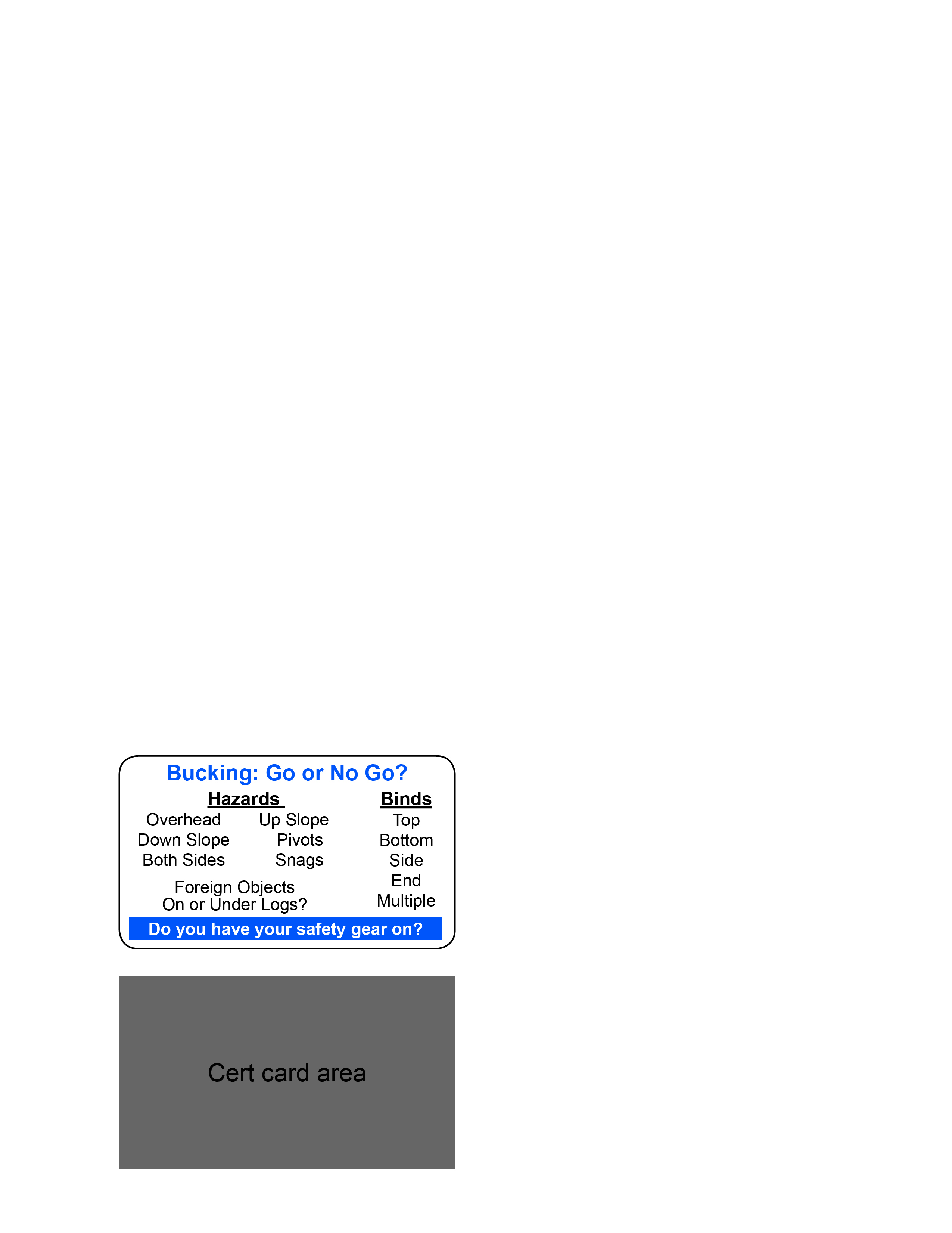 Pacific Crest Trail AssociationSaw Operator Qualification CardChain Saw – Bucking OnlyPacific Crest Trail AssociationSaw Operator Qualification Card – Bucking OnlyChain Saw – Bucking OnlyPacific Crest Trail AssociationSaw Operator Qualification Card – Bucking Only
Chain Saw – Bucking OnlyPacific Crest Trail AssociationSaw Operator Qualification Card – Bucking Only
Chain Saw – Bucking Only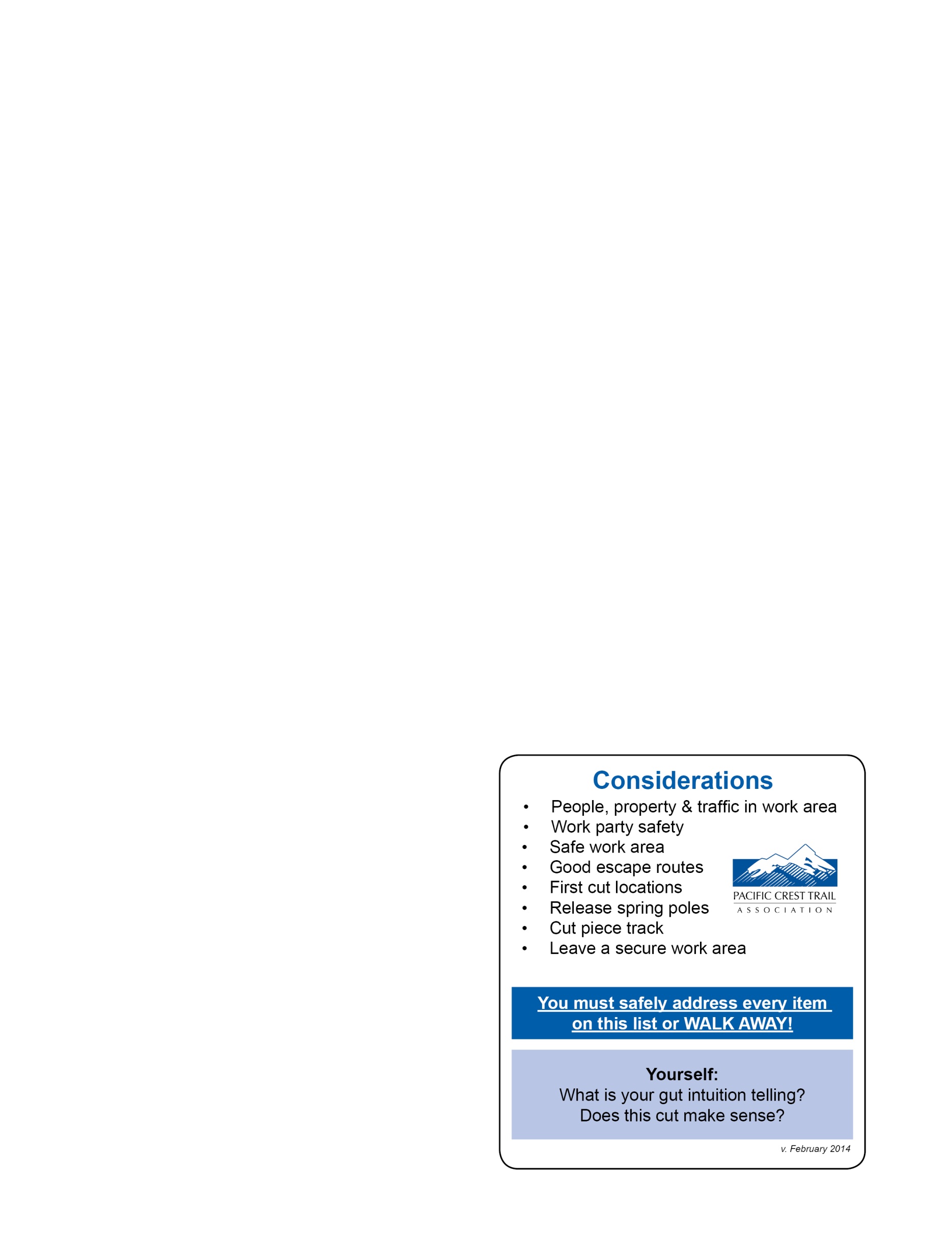 